.Start dancing on lyrics - Sekvens: A,A, Tag, A,A, Tag, B,B, A,APART A (64 counts)A1: HEEL, TOUCH, HEEL, TOUCH, STEP TURN, STEP TURNA2: SIDE, TOUCH, SIDE TOUCH, VINE, TOUCHA3: HEEL, HITCH, HEEL HITCH, VINE, TOUCHA4: HEEL, HITCH, HEEL HITCH, STEP TOUCH, STEP TOUCHA5: 4 X TOE STRUTA6: 2 X JAZZBOX 1/4 TURNA7: HEEL, TOGETHER, HEEL, TOGETHER, TOE, TOGETHER, TOE, TOGETHERA8: 2 X 1/2 MONTEREY TURNTAG: STEP, TOUCH, STEP, TOUCHPART B (32 counts)B1: VINE, STOMP, TOE FANB2: VINE, TOUCH, HEEL, HOOK, HEEL, HOOKB3: MONTANA KICKS aka CHARLESTONB4: STEP, TOUCH, STEP TOUCH, STEP TOUCH WITH 1/2 TURN, STEP TOUCHEnding: You 'll do 48 counts of Part A. You'll be facing 12.00. Now, make a stomp with right foot.Two in One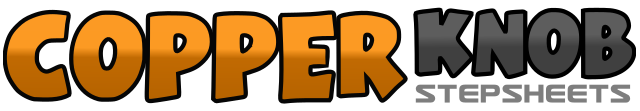 .......Count:96Wall:2Level:Phrased Beginner / Improver.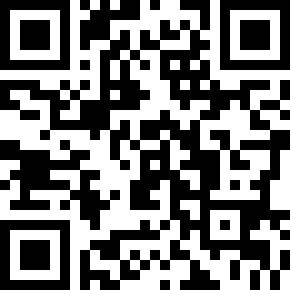 Choreographer:Connie Nielsen (DK) - August 2011Connie Nielsen (DK) - August 2011Connie Nielsen (DK) - August 2011Connie Nielsen (DK) - August 2011Connie Nielsen (DK) - August 2011.Music:Every Little Thing - Carlene CarterEvery Little Thing - Carlene CarterEvery Little Thing - Carlene CarterEvery Little Thing - Carlene CarterEvery Little Thing - Carlene Carter........1,2,3,4Touch right heel forward, Touch right toe beside left. Touch right heel forward, Touch right toe beside left5,6,7,8Step right forward, Turn 1/2 left. Step right forward, Turn 1/2 left1,2,3,4Step right to right side, Touch left beside right, Step left to left side, Touch right beside left5,6,7,8Step right to right  side, Cross left behind right, Step right to right side, Touch left beside right1,2,3,4Touch left heel diagonal forward, Hitch left knee, Touch left heel diagonal forward, Hitch left knee5,6,7,8Step left to left side, cross right behind left, Step left to left side, Touch right beside left1,2,3,4Touch right heel diagonal forward, Hitch right knee, Touch right heel diagonal forward, Hitch right knee5,6,7,8Step right forward, Touch left beside right, Step left back, Touch right beside left.1,2,3,4Step right toe forward, Drop right heel, Step left toe forward, Drop left heel5,6,7,8Step right toe forward, Drop right heel, Step left toe forward, Drop left heel1,2,3,4Cross right over left, Step back on left, Turn 1/4 right on right, step left beside right5,6,7,8Cross right over left, Step back on left, Turn 1/4 right on right, step left beside right1,2,3,4Touch right heel forward, step right beside left, Touch left heel forward, step left beside right5,6,7,8Touch right toe to right, step right beside left, Touch left toe to left, step left beside right1,2,3,4Point right to right side. Make 1/2 turn  right on left, stepping right beside left, Point left to left side, Step left 	beside right5,6,7,8Point right to right side. Make 1/2 turn  right on left, stepping right beside left, Point left to left side, Step left 	beside right1,2,3,4Step right to right side, Touch left beside right, Touch left to left side, Touch right beside left.1,2,3,4Step right to right side, Cross left behind right, Step right to right side, Stomp left beside right5,6,7,8Fan left toe to left side, fan left toe back to center, Fan left toe to left side, fan left toe back to center1,2,3,4,Step left to left side, Cross right behind left, Step left to left side, Touch right beside left5,6,7,8Touch right heel forward, Hook right foot across left shin,Touch right heel forward, Hook right foot across left 	shin,1,2,3,4,Step right forward, Kick left forward, Step left back, touch right toe back5,6,7,8Step right  forward, Kick left forward, Step left back, touch right beside left1,2,3,4Step right to right side, Touch left beside right, Step left to left, Touch right beside left5,6,7,8Step right to right side turning 1/2 right,, Touch left beside right, Step left to left, Touch right beside left.